Autor: Carol EusticeWebová stránka: www.verywell.com/top-reasons-to-fire-your-doctor-189515Lékaři mají silné i slabé stránky. Jsou to koneckonců také jen lidé, Pro optimální vztah lékař-pacient je třeba, aby jak lékařova osobnost, tak i jeho schopnost komunikace odpovídala vaší osobnosti. Navíc byste měli být schopni odpovědět „ano" na následující čtyři otázky:Věříte ve schopnosti svého lékaře?Máte pocit, že jste pochopili pokyny a rozhodnutí učiněná lékařem?Jste vyzýváni, abyste kladli otázky?Je vaše celková zkušenost s ordinací lékaře pozitivní?Pokud na většinu otázek odpovíte „ne“, může to být čas na změnu, budete muset začít uvažovat o změně lékaře a hledat jiného.1	Nedostatek důvěry v lékařovy schopnostiMusíte být schopni svému lékaři důvěřovat. Pacienti, kteří mají důvěru ve schopnost svého lékaře, se snaží co nejlépe dodržovat léčebný plán. Pacient konzultuje své problémy s lékařem proto, aby využil jeho zkušeností jako diagnostika a jeho schopnosti řešit problémy. Pacient by neměl běžně opouštět ordinaci lékaře s pocity znepokojení a nejistoty vztahujícími se k rozhodnutí a doporučeními prezentovanými lékařem. Pokud toto sami zjistíte, pak už může být pravý čas ke změně lékaře.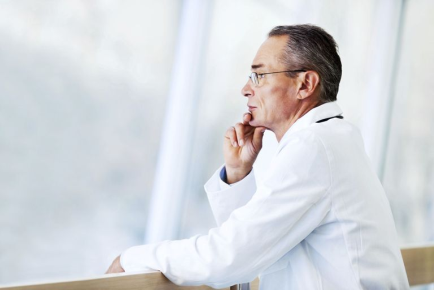 2	Nedostatek kontinuity mezi návštěvamiS vaším chronickým onemocněním budete muset navštěvovat svého lékaře v pravidelných intervalech. Díky podrobným záznamům ve vaší lékařské dokumentaci by měl být lékař schopen si vybavit i vaše předchozí návštěvy a posoudit pokrok v léčbě. Lékaři mají plné ruce práce, protože mají mnoho pacientů, takže to není vždy perfektní. Pokud ale musíte neustále opakovat totéž a pokud máte pocit, že vás lékař řádně nesleduje, může to být vhodný čas ke změně lékaře.3	Otázky nejsou vítányLidé konzultují s lékařem své problémy a očekávají odpovědi. Chtějí vědět, co se děje, jaké jsou možnosti léčby a co mohou očekávat i do budoucna. Zatímco někteří lékaři věnují rozumné množství času na dotazy pacientů, jiní lékaři jsou nepřístupní a svým přístupem přímo odrazují od pokládání otázek. Pokud je obtížné vést s lékařem dialog o vaší zdravotní péči, může to být opět správný čas ke změně lékaře.4	Doktor není komunikativníMá váš lékař s vámi sdílet všechny diagnostické výsledky potřebných testů? Sděluje vám váš lékař důvod, proč je u vás prováděn specifický test nebo proč právě u vás byl zvolen daný konkrétní plán léčby, kterému byla dána přednost před jiným? Například váš lékař Vám může dát žádanku na magnetickou rezonanci (MRI), nebo vám může napřed vysvětlit, proč je potřebné mít MRI a co se tím snaží zjistit a teprve pak vám dá žádanku na MRI. Pokud máte pocit, že jste neinformovaný častěji než naopak, může to být opět správný čas ke změně lékaře.5	Lékař je chladný a nesympatickýJe důležité, abyste pochopili svého lékaře, ale stejně tak je důležité, abyste svým lékařem i rozuměli. Chápe váš lékař skutečnost, že váš zdravotní stav ovlivňuje i různé další aspekty vašeho života? Přistupuje váš lékař k vašemu zdravotnímu problému vstřícně, nebo je chování vašeho lékaře chladné a strohé? Musíte cítit, že lékař skutečně pečuje o vaše blaho, jinak to může být opět správný čas ke změně lékaře.6	Nadměrně dlouhé čekání na kontrolu v ordinaci lékařeMůžete se setkat s dlouhou čekací dobou při pokusu objednat se k lékaři. Lékaři mají obvykle velmi nabitý rozvrh, zejména specialisté a chirurgové. A jak říká anglický vtip: „Já bych nechtěl jít k lékaři, který si mne pozve až na další den“. Velmi zaměstnaný lékař je často vyhledávaným lékařem s dobrou reputací. Avšak tím, že budete čekat příliš dlouho, může být ohroženo i vaše zdraví. V případě, že se doba čekání zdá nerozumně dlouhá, je lépe si najít jiného lékaře.7	Lékař stále spěcháMáte pocit, že se vám váš lékař věnuje během návštěvy v ordinaci naplno, nebo se vám jeví, že je lékařova mysl zavalena jinými záležitostmi nesouvisejícími s vámi? Máte pocit, že na vás lékař spěchá? Odejde lékař někdy z ordinace dříve, aniž by odpověděl na všechny vaše otázky?Pokud skutečně máte pocit, že na vás lékař při návštěvě v jeho ordinaci nemá dost času, pak už je čas na změnu lékaře.8	Nevhodná lokaceMůže být stresující a velmi nepohodlné jezdit za lékařem na dlouhou vzdálenost, zvláště pokud máte problémy s mobilitou. Někteří pacienti, kteří žijí ve venkovských oblastech, mají méně možností, ale pohodlí je faktorem, který je třeba vždy zvážit. Kam vás lékař pošle třeba na krevní testy, RTG a další vyšetření? Jaké jsou vztahy vašeho lékaře s nemocnicí nebo poliklinikou? Ujistěte se, že vaše stávající situace je buď pro vás vhodná, nebo alespoň přijatelná, jinak bude možná lepší najít si jiného lékaře blíže.9	Pojištění a platbyPokud se vaše pojištění nevztahuje na platby u daného lékaře, pak je nepravděpodobné, že byste chtěli nadále zůstat jeho pacientem. Ujistěte se, zda váš lékař má smlouvu s vaší zdravotní pojišťovnou. Pokud ne, možná bude vhodnější najít jiného lékaře, aby platby byly hrazeny z vašeho zdravotního pojištění.10	Lékař se nechová zdvořileJe váš lékař hrubý nebo příkrý, když s vámi mluví? Zvažuje váš lékař i vaše obavy a úzkosti, než se rozhodne, jak v léčbě pokračovat dále, nebo vaše pocity nebere vůbec v úvahu? Má váš lékař respekt k tomu, že váš čas je stejně důležitý, jako jeho vlastní, nebo vás lékař nechává čekat nepřiměřeně dlouho v čekárně? Máte pocit, že jste vaším lékařem respektován i jako osobnost? Pokud tomu tak není, může to být vhodný čas ke změně lékaře.Překlad z anglického originálu: Ing. Jaromír Fajkus (jfajkus@gmail.com)Deset důvodů ke změně lékaře!